T.C.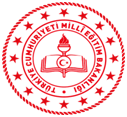 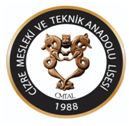 CİZRE KAYMAKAMLIĞICizre Mesleki ve Teknik Anadolu Lisesi MüdürlüğüSınıf Rehber Öğretmeni Proje Tespit TutanağıSınıf Rehber Öğretmeni ………………………………….. …./12/2020 Tarihinde Ortaöğretim Kurumları Yönetmeliğinin ilgili maddeleri okunduktan sonra “Proje Tercih Dilekçesi” verilmiş olmuş olan …  mevcutlu …… sınıfı öğrencilerinin her birinin dilekçelerini ayrı ayrı inceleyerek hangi ders/derslerden proje yapacaklarını tespit etmiştir.PROJE ÖDEVİ ALINAN DERSLERİN ÖĞRETMENLERİ                                                                                                                                                      …/…../2020Müdür Yardımcısı                                                                                                                    Okul MüdürüDersin AdıÖğrenci SayısıDersin AdıÖğrenci Sayısı17283  9410511612TOPLAMTOPLAMTOPLAMSıra NoDersÖĞRETMENİNÖĞRETMENİNDüşüncelerSıra NoDersAdı SoyadıİmzasıDüşünceler12345678910111213